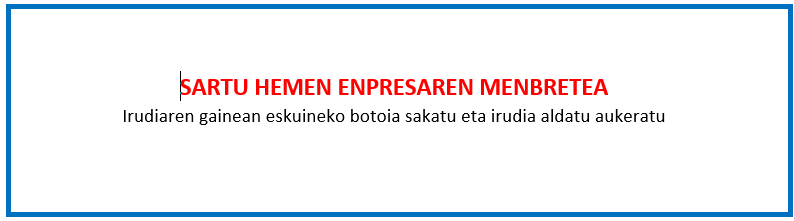 VII. ERANSKINAKANPO PERTSONALAREN ORDUEN ADIERAZPENAGipuzkoako enpresa sarearen aukerak, balio diferentziala eta iraunkortasuna sustatzeko programa“ 2022ko deialdiaENPRESAREN DATUAK  KANPOKO ENTITATEAREN DATUAKADIERAZTEN DUT, proiektu honen garapenean  ondoko entitateek parte hartu dutelaNAABIZENAK - IzenaEGOTZITAKO ORDU KOPURUAGuztira Lekua eta data                                                        n, 2023ko                                    (a)ren              aLekua eta data                                                         n, 2023ko                                    (a)ren              aSinadura eta enpresaren zigilua Kanpo entitatearen sinadura eta zigilua 